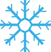 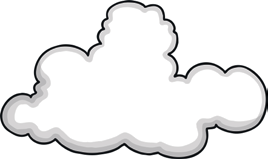 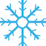 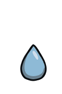 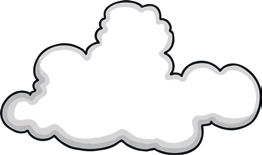 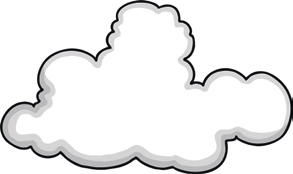 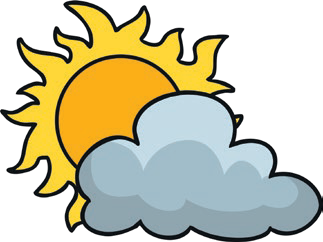 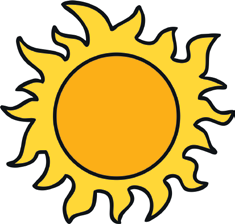 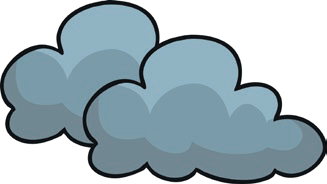 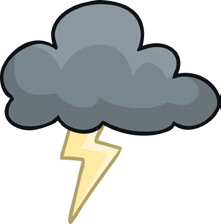 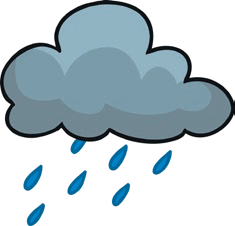 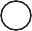 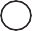 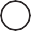 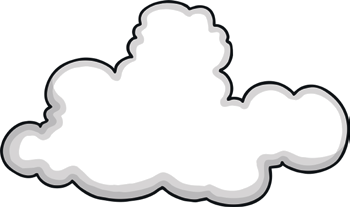 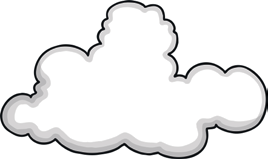 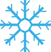 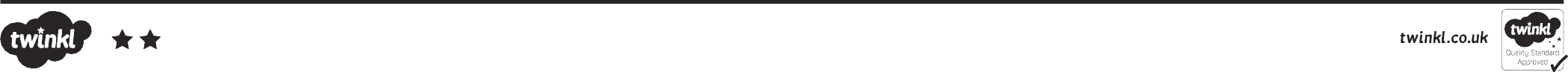 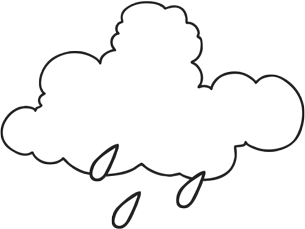 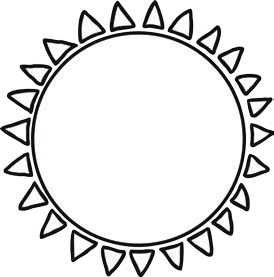 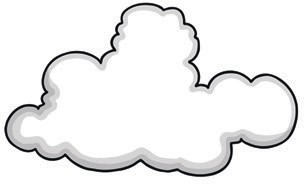 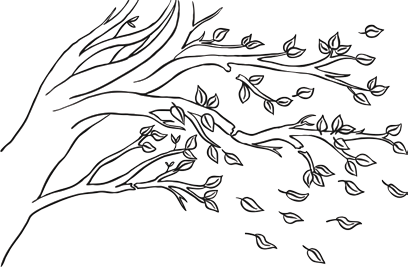 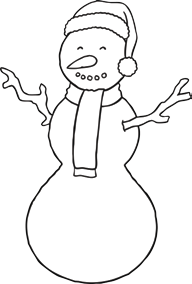 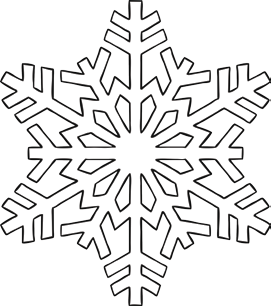 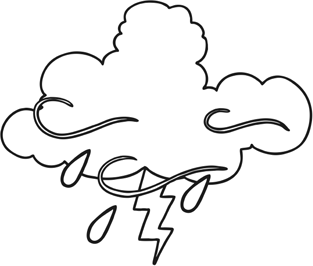 	ZADATAK:                                                                                                                                                                                                         Prati vremenske prilike i                                                                                                                                                                                                          svoja zapažanja upisuj u                                                                                                                                                                                                         tablicu (riječima ili                                                                                                                                                                                                           simbolima).                                 